ªª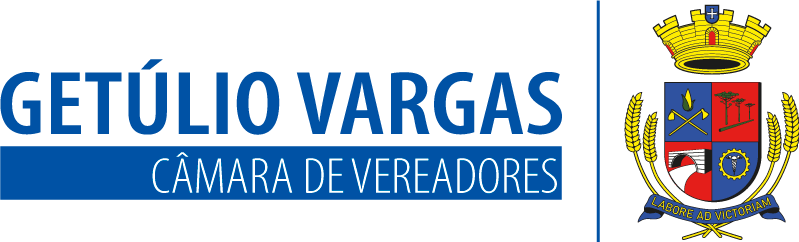 BOLETIM INFORMATIVO Nº. 007/2024Sessão Ordinária1do dia 06 de março de 2024, às 18h, realizada na sede do Poder Legislativo, na Sala das Sessões Engenheiro Firmino Girardello, sob a Presidência do Vereador Aquiles Pessoa da Silva, secretariado pelo vereador Domingo Borges de Oliveira, 1º Secretário, com presença dos Vereadores: Dianete Maria Rampazzo Dalla Costa, Dinarte Afonso Tagliari Farias, Geni Lúcia Weber, Ines Aparecida Borba, Nilso João Talgatti e Paulo Dall Agnol..PROPOSIÇÕES EM PAUTAPedido de Providências nº 004/2024 de 01-03-2024 - Vereador Aquiles Pessoa da Silva - Solicita que seja construído um quebra-molas na Rua João Boss, nas proximidades do número 467, bairro 15 de Novembro.APROVADO POR UNANIMIDADE.Pedido de Providências nº 005/2024 de 04-03-2024 - Vereadora Ines Aparecida Borba - Solicita que sejam feitas melhorias nas estradas do interior de nosso Município, visando trazer condições adequadas para o escoamento da safra que se aproxima.APROVADO POR UNANIMIDADE.Projeto de Lei nº 013/2024 de 04-03-2024 - Executivo Municipal - Autoriza o Poder Executivo Municipal a firmar Parceria via Termo de Fomento, com o SUTRAF – Sede Municipal de Getúlio Vargas e dá outras providências.APROVADO POR UNANIMIDADE.Projeto de Lei nº 014/2024 de 04-03-2024 - Executivo Municipal - Autoriza o Poder Executivo Municipal efetuar a contratação de 01 (um) Auxiliar de Administração, em caráter temporário de excepcional interesse público.APROVADO POR UNANIMIDADE.Projeto de Lei nº 015/2024 de 04-03-2024 - Executivo Municipal - Autoriza o Poder Executivo Municipal efetuar a contratação de 01 (um) Enfermeiro, em caráter temporário de excepcional interesse público.APROVADO POR UNANIMIDADE.Projeto de Lei nº 016/2024 de 04-03-2024 - Executivo Municipal - Autoriza o Poder Executivo a firmar Termo de Cooperação Técnica que entre os municípios integrantes da Associação De Municípios Do Alto Uruguai para a contratação de um profissional farmacêutico e de um estagiário para a UDM do SAE de Erechim.APROVADO POR UNANIMIDADE.Projeto de Lei nº 017/2024 de 04-03-2024 - Executivo Municipal – Autoriza a abertura de Crédito Adicional Especial no orçamento do exercício de 2024 e dá outras providências.APROVADO POR UNANIMIDADE.Indicação nº 003/2024 de 01-032024 - Vereador Aquiles Pessoa da Silva - Sugere ao Executivo Municipal que a ciclovia que está sendo construída na Rua Firmino Girardello, trecho compreendido entre as Ruas Afonso Tagliari e Irmão Gabriel Leão, seja denominada: CICLOVIA NATALÍCIO JOSÉ BOTOLLI.APROVADO POR UNANIMIDADE.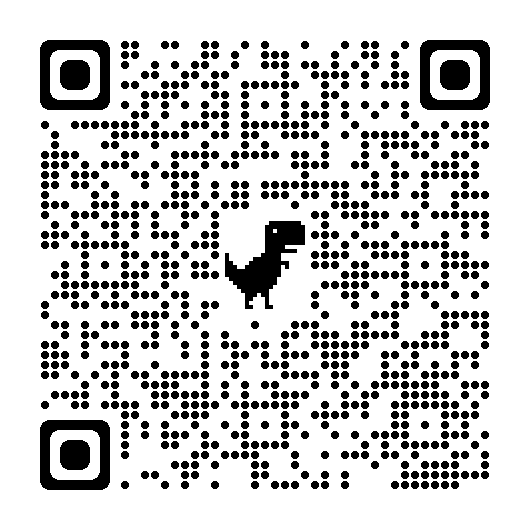 Confira a íntegra das proposições em pauta lendo o qr code em seu celular ou no linkencurtador.com.br/nzDTUAVISOSO contato com o Poder Legislativo poderá ser feito por telefone através do número (54) 3341 3889, ou pelo e-mail: camaravereadoresgv@gmail.com;O atendimento na Casa acontece das 8h30 às 11h30 e das 13h30 às 17h de segunda a sexta-feira;Para mais informações acesse: getuliovargas.rs.leg.br;A próxima sessão plenária ordinária acontecerá em 21 de março, às 18h;Após, haverá a solenidade de entrega do Prêmio Mulher Cidadã 2024, às 19h.Para mais informações acesse:getuliovargas.rs.leg.brGetúlio Vargas, 07 de março de 2024Aquiles Pessoa da SilvaPresidente